Η κυρά Σαρακοστή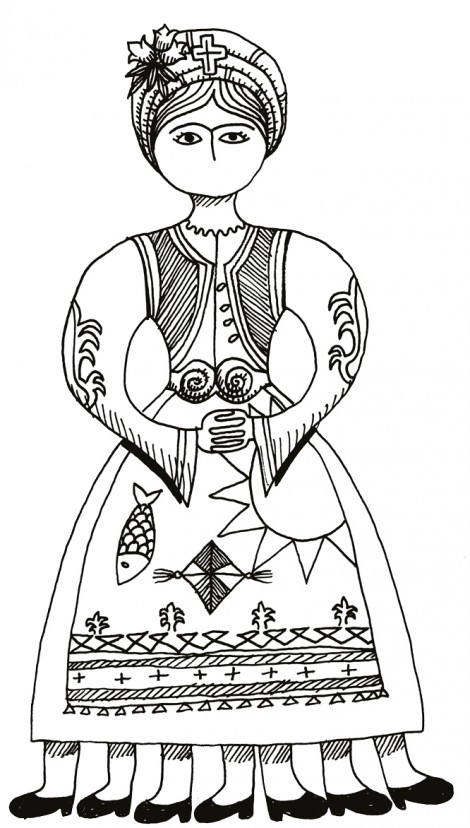 1234567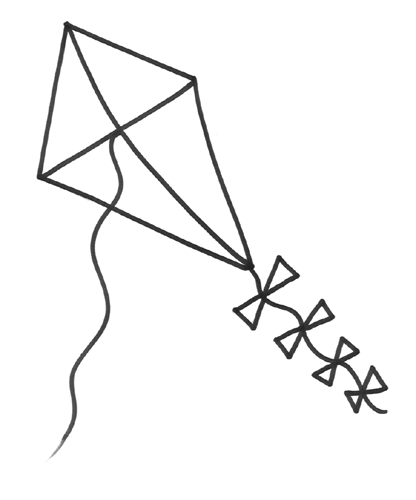 8Οριζόντια2. Τα μήλα και τα πορτοκάλια είναι ...3. Η κυρά Σαρακοστή δεν έχει ...5. Στην εικόνα βλέπω την κυρά ...6. Η κυρά Σαρακοστή έχει εφτά ...7. Η κυρά Σαρακοστή δεν τρώει ...8. Η κυρά Σαρακοστή δεν πίνει ...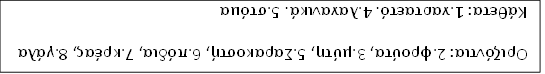 Κάθετα1. Την Καθαρή Δευτέρα πετάμε ...4. Τα καρότα και τα αγγούρια είναι ...5. Η κυρά Σαρακοστή δεν έχει ... 